              ОЛЬГИНКА,     «ПАЛЛАДА»            Лето 2021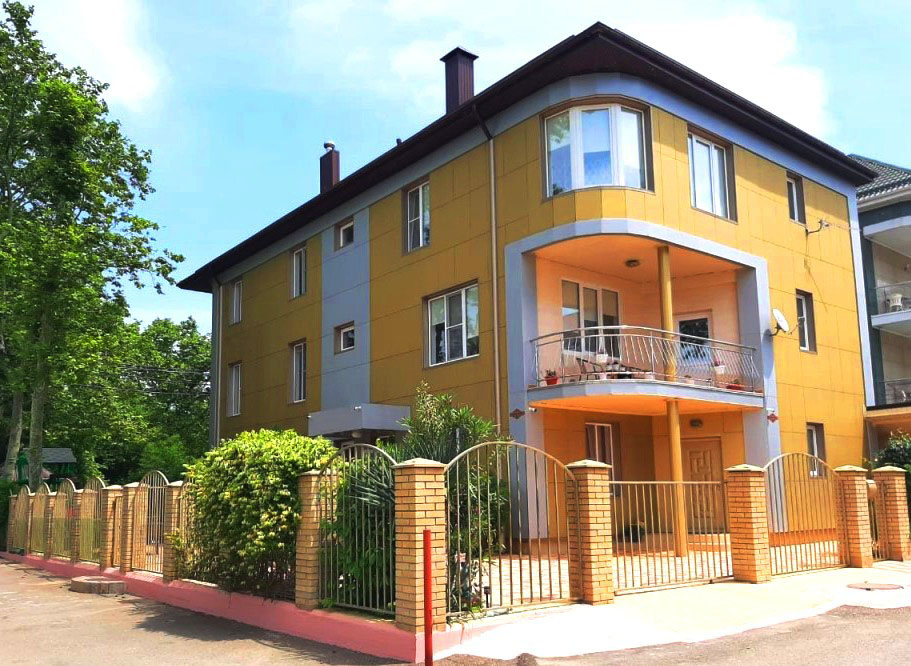 Гостевой дом «Паллада» расположен в п. Ольгинка. Ольгинка - современный курортный поселок с развитой инфраструктурой, расположен в 25 км к северо-западу от Туапсе в устье реки Ту. В Ольгинке нет железной дороги и федеральная трасса проходит в стороне  от поселка, что делает отдых здесь более спокойным. Сам поселок размещается в изумительной по красоте бухте Ольгинская, образованной мысом Агрия на западе и мысом Грязнова на востоке. От моря поселок тянется по длине на 5 км. Окружают поселок трехсотметровые горы, которые со стороны моря обрываются отвесными скалами. Гостевой дом «Паллада» находится в тихом месте п. Ольгинка на закрытой территории микрорайона «Горизонт». В шаговой доступности вся инфраструктура поселка, а главное в 2-х минутах ходьбы до моря. При этом прибрежного шума не слышно совсем. На берегу работает кафе, аквапарк, экскурсии, прокат пляжного инвентаря, катамаранов, гидроциклов, организуются подводные погружения вместе с опытными драйверами. Гостевой дом граничит с пансионатом «Горизонт», где растет много зелени, за счет чего воздух чистый и свежий. На территории дома находятся: экзотические растения, столики, лавочки, детская горка, качели, а также есть прачечная и мангал. К вашим услугам, в гостевом доме «Паллада» для проживания гостям предлагаются категории номеров: 2-х, 3-х, 4-х местные номера с удобствами. Все номера класса «Стандарт». Интернет в номерах. Во-втором и третьем этажах есть террасы с небольшими столиками и сушками для белья.Размещение: «Стандарт» 2-х, 3-х, 4-х местные номера с удобствами  (WC, душ, ТВ, кондиционер, холодильник, односпальные и двуспальные кровати, двухъярусные кровати, диваны, кресла, шкаф, стол, наличие балкона  уточнять).Пляж: 2 мин — песчано – галечный.Питание: в гостевом доме имеется оборудованная кухня с необходимой посудой  и приборами,  плитами, микроволновой печью и кулером.Дети: до 5 лет на доп. месте  - 5200 руб., до 12 лет  скидка на проезд - 200 руб.Стоимость тура на 1 человека (7 ночей)В стоимость входит: проезд на автобусе, проживание в номерах выбранной категории, сопровождение, страховка от несчастного случая.    Курортный сбор за доп. плату – 10 руб/чел. в день.Выезд из Белгорода  еженедельно по понедельникам.Хочешь классно отдохнуть – отправляйся с нами в путь!!!!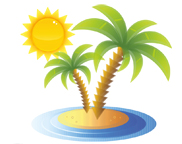 ООО  «Турцентр-ЭКСПО»                                        г. Белгород, ул. Щорса, 64 а,  III этаж                                                                                                            Остановка ТРЦ «Сити Молл Белгородский»     www.turcentr31.ru       т./ф: (4722) 28-90-40;  тел: (4722) 28-90-45;    +7-951-769-21-41    РазмещениеЗаездыСТАНДАРТСТАНДАРТСТАНДАРТСТАНДАРТСТАНДАРТ    РазмещениеЗаезды2-х мест. с удоб.2-х мест. с удоб.3-х мест. с удоб.4-х мест. с удоб.Семейный4-х мест. с удоб.    РазмещениеЗаездыОсновное местоДоп. место3-х мест. с удоб.4-х мест. с удоб.Семейный4-х мест. с удоб.31.05.-09.06.9950735094509150985007.06.-16.06.101507350965093501000014.06.-23.06.1125075501035097501055021.06.-30.06.1150075501055099501075028.06.-07.07.12250755011650108001155005.07.-14.07.12750755012000111501175012.07.-21.07.13450775012750115501225019.07.-28.07. 134507750 12750 11550 1225026.07.-04.08. 134507750 12750 11550 1225002.08.-11.08. 134507750 12750 11550 1225009.08.-18.08. 134507750 12750 11550 1225016.08.-25.08. 134507750 12750 11550 1225023.08.-01.09. 1155075501085099501095030.08.-08.09.1125075501065097501075006.09.-15.09.1125075501065097501075013.09.-22.09.9750735096509450995020.09.-29.09.95507350945092509950